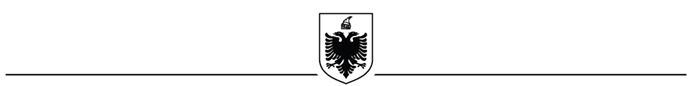 R E P U B L I K A   E   SH Q I P Ë R I S ËBASHKIA ROSKOVECSHPALLJE PËR 
Ngritje në detyrë
Në kategorinë e LARTE drejtueseNë zbatim të Ligjit nr.152/2013, datë 30.05.2013  neni 32 “Pranimi i nëpunësve civilë të kategorisë së lartë drejtuese në institucionet e pavarura dhe njësitë e qeverisjes vendore si dhe në bazë të Vendimit të Këshillit të Ministrave nr.118, date 05.03.2014 “Për procedurat e emërimit rekrutimit, menaxhimit dhe përfundimit të marrdhënies në shërbimin civil të nëpunësve civil të nivelit të lartë drejtues dhe anëtareve të TND-së”, ndryshuar me VKM nr.388, datë 06.05.2015 “Për disa ndryshime dhe shtesa në VKM nr.118, date 05.03.2014”, Kreu VIII , Bashkia Roskovec njofton se;    Në Strukturen Organizative te Bashkise Roskovec  ka një vend të lirë pune, në pozicionin : “SEKRETAR I PËRGJITHSHËM ”Shpallja eshtë e hapur vetëm për nëpunësit civil të kategorisë së larte drejtuese në të gjitha Institucionet e Sherbimit CivilPRANIMI NËPËRMJET PROCEDURËS SË NGRITJES NE DETYRE Kërkesa të Përgjithshme për ngritje ne detyre:Të jetë shtetas shqiptar;Të ketë zotësi të plotë për të vepruar;Të zotërojë gjuhën shqipe të folur dhe të shkruar;Të jetë në kushte shëndetësore që e lejojnë të kryejë detyren përkatëse;Të mos jetë i dënuar me vendim të formës së prerë për kryerjen e një krimi apo për kryerjen e një kundravajtje penale me dashje;Të mos ketë marrë asnjë masë disiplinore për largimin nga shërbimi civil, që nuk është shuar sipas ligjit;Të plotësojë kërkesat e posacme për nivelin e arsimi, përvojës dhe kërkesat e tjera të posacme për kategorinë, klasën dhe pozicionin përkatës.Kushtet minimale që duhet të plotësojnë kandidatët përngritje ne dteyre janë: 1. Të jetë nëpunës civil i konfirmuar ne nivelin e mesem drejtues, ne sherbimin civil.2. Të mos ketë masë disiplinore në fuqi.3. Të ketë të paktën një vlerësim pozitiv. Kërkesa të vecanta për këtë vend pune janë : Arsim të lartë të nivelit DND/DIND/Master Shkencor për Shkencat Shoqërore.Të ketë përvojë pune mbi 5 vjet  në pozicione të nivelit të mesëm drejtues në shërbimin civil,Zoterimi një gjuhe të huaj BE, e certifikuar.Kryerja e kualifikimeve të ndryshme ,brenda fushës.Të njohë e përdorë shumë mire programet bazë në kompjuter, njohje e certifikuar.Të zotërojë aftësi të mira komunikimi, drejtimi strategjik,drejtim teknik, koordinimi, kontrollimi dhe vlerësimi të veprimtarisë dhe përdorimit të burimeve në dispozicionTë jetë krijues;Dorëzimi dokumenteve Kandidati duhet të dërgojë me postë ose dorazi në një zarf të mbyllur, në zyrën e Burimeve Njerezore : Letër motivimi për aplikim në vendin vakant. Një kopje të jetëshkrimit( CV). Nje numër kontakti (e-mail) si dhe adresën e plotë të vendbanimit. Fotokopje e diplomës( e noterizuar), nëse aplikanti disponon  një diplomë të një universiteti të huaj duhet ta ketë të njesuar pranë Ministrisë së Arsimit. Fotokopje e diplomës me listën e notave (te noterizuar) dhe listë notash të ndryshme me vlerësimin e njohur në Shtetin Shqiptar, aplikanti duhet ta ketë të konvertuar atë sipas sistemit shqiptar. Vertetim te gjendjes gjyqesore .Fotokopje të vlerësimit te fundit vjetor. Aktin e konfirmimit si nëpunës civil ne nivelin e mesem drejtues Vërtetim nga punëdhënësi i fundit, që aplikanti nuk ka masë disiplinore në fuqi. Fotokopje të librezës së punës. Çertifikata dhe dëshmi të kualifikimeve, trajnimeve të ndryshme. Fotokopje të kartës së identitetit.  Ky dokumentacion duhet të dorëzohet nga kandidati deri në datën 07 Qershor 2019.Rezultatet për verifikimin paraprak  të dosjeve te kandidateve qe plotesojne  kriteret specifike të vendit të punës do të dalin në date 18.06.2019  nëpërmjet shpalljes së listës emërore të kandidatëve sipas rendit alfabetik, që do t’i nenshtrohen konkurimit, do te behet në portalin “Shërbimi Kombëtar i Punësimit”, në faqen zyrtare të Institucionit dhe në stendën e informimit të publikut. Ankesat nga kandidatët paraqiten në Njësinë Përgjegjëse, brenda 5(pesë) ditëve pune nga shpallja e listës dhe ankuesi merr përgjigje brenda 2(dy)  ditëve pune nga data e depozitimit të saj. Konkurrimi  do të zhvillohet në ambientet e Bashkise Roskovec (salla e mbledhjeve) në datën 26.06.2019, ora 12:00.Në intervistë kandidatët do të vlerësohen për njohuritë e tyre në këto fusha: Njohuritë për Kushtetutën e Republikës së Shqipërisë; Ligjin nr.139/2015, date 17.12.2015 “Per veteqeverisjen vendore”Ligjin nr.152/2013 “Për nëpunësin civil”(i azhornuar); Ligjin nr.9131, datë 08.09.2003 “Për rregullat e etikës në administratën publike; Kodin e Proçedurave Administrative; (I azhornuar)Ligjin nr.119/2014 “Për të drejtën e informimit” Ligjin 9367,date 07.04.2005”Për parandalimin e konfliktit interesit( i ndryshuar);Ligji nr.9936, date 26.06.2008 “Për menaxhimin e sistemit buxhetor në Republiken e Shqipërisë”(ndryshuar )Ligji nr.138/2015, date 17.12.2015 “Për garantimin e integritetit të personave që zgjidhen, emërohen ose ushtrojne funksione publike”Rregulloren e Brendshme të Bashkisë Roskovec.IMËNYRA E VLERËSIMIT TË KANDIDATËVE: Kandidatët do të vlerësohen nga Komisioni i Përhershëm i Pranimit ,i ngritur pranë Bashkisë Roskovec, nëpërmjet dokumentacionit të dorëzuar, testimit me shrkim dhe intervistës së strukturuar me gojë. Totali i pikëve të vlerësimit të kandidateve është 100 pikë, të cilat ndahen përkatësisht: 10 pikë për vlerësimin e jetëshkrimit, që përfshin vlerësimin e arsimit, experiencës dhe trajnimeve të lidhura me fushën;40 pikë për testimin me shkrim;50 pikë për intervistën e strukturuar me gojë.Komisioni, në përfundim të vlerësimit, përzgjedh kandidatin, i cili renditet i pari me pikët maksimale, për t'u emëruar në pozicionin  ku ka konkurruar si :“Sekretar i Pergjithshem” ne bashkine RoskovecNë rast se dalin fitues më shumë se një kandidat, me pikë të barabarta, zbatohen sanksionet e pikës 18 Kreu IV të Vendimit të Këshillit të Minstrave nr.118, date 05.03.2014  “Për procedurat e emërimit rekrutimit, menaxhimit dhe përfundimit të marrdhënies në shërbimin civil të nëpunësve civilë të nivelit të lartë drejtues dhe anëtarëve të TND-së”,Lista e fituesve do të shpallet në datën  01.07.2019. Njoftimi do të bëhet: në portalin “Shërbimi Kombëtar i Punësimit”, në faqen zyrtare të Institucionit  dhe në stendën e informimit të publikut, në datën 01.07.2019Për sqarime të mëtejshme mund të kontaktoni me numrin telefonik  0387 80242 ose mund të paraqiteni ne ambjentet e Bashkisë Roskovec Lagja nr.1.TË DHËNA PËR POZICIONIN E PUNËSI .Emërtesa e pozcionit : Sekretari i Përgjithshëm .Institucioni: Bashkia RoskovecII.MisioniPlanifikon, drejton dhe koordinon  funksionimin e pergjithshëm  te gjitha strukturave te bashkise, kujdeset dhe siguron qendrushmerine dhe vazhdimesine e veprimtarise perkatese te strukturave te bashkise. Ka pergjegjesi te plote  menaxheriale për veprimtarine e nje numri të  caktuar  drejtorish  dhe  siguron arritjen e rezultateve  në kohë  dhe  me  cilësi sipas objektivave  të  planifikuara . Ne perputhje me kerkesat e parashikuara ne ligj dhe aktet e tjera nënligjore si dhe urdherat e detyrat e marra nga Kryetari i Bashkise, merr masa per shfrytezimin e frytshem te burimeve njerezore, te mjeteve financiare  dhe  burimeve materiale të bashkisë.III.Qëllimi i Përgjithshëm i pozicionit të punësZbatimi i politikave dhe strategjive për menaxhimin me efektivitet dhe siguron qendrueshmerinë dhe vazhdimesine e veprimtarise perkatese te strukturave te bashkise  dhe  të  Institucioneve   në  varësi  të  bashkisë .IV.Detyrat  Kryesorea) Sekretari i Pergjithëshëm është përgjegjës për ndjekjen dhe mbikqyrjen e te gjitha çeshtjeve per menaxhimin e burimeve njerezore te bashkise dhe në menyrë të vecantë për zbatimin e dispozitave te ligjit “Statusi i nepunesit civil” dhe çeshtje te tjera lidhur me personelin.  b) Eshtë përgjegjës për vleresimin e nevojave për trajnim si dhe  miratimin  per trajnim te personelit te bashkisë . c)  Ndjek zbatimin e rregullave te etikes dhe rregullores se brendshme te bashkise nga punonjesit e saj dhe njofton kryetarin kur vëren shkelje përkatese, duke propozuar dhe masat e nevojshme  disiplinore. d)  Ndjek pergatitjen dhe nxjerrjen e projekteve- normative te kryetarit apo akte  të ndryshme që titullari  nxjerr, duke i përpunuar  dhe komunikuar ne strukturat e administrates se bashkise.  e) Ne zbatim te  urdherave te kryetarit, përgatit  dhe paraqet  raporte per veprimatarine e bashkisë, bazuar në materiale të drejtorive përkatëse, apo per çeshtje specifike që ngarkohet të ndjek.  ë) Kur delegohet nga kryetari, përfaqeson bashkinë në marrdhenie me të tretet apo në protokolle të ndryshme. f) Ndjek   dhe  raporton  zbatimin e detyrimeve   që rrjedhin nga të  qenurit pale në Konventa, protokolle  dhe Marrveshje  një  ose shumë palëshe .g) Bashkërendon punën me Institucionet monitoruese  me  qellim që konkluzionet dhe  rekomandimet e monitorimit  të  përfshihen  në  programet dhe politikat që ndjek  Bashkia .V.Përgjegjësitë kryesore lidhur me:A.Planifikim dhe objektivat: A.1 Vleresimin e punës së nepunesve të Bashkise  Roskovec .A2 .Detyrat TeknikeA.3 Eshtë Autoriteti Përgjegjës për Konfliktin ndermjet, nëpunësve /punonjesve ne Bashkinë  Roskovec.VI. Zgjidhja e problemeve: Problemet e hasura zgjidhen brenda afateve ligjore, duke u mbështetur në parimet dhe objektivat e   Bashkisë   në bashkëpunim me  Drejtoritë /Ndermarrjet e varësisë, kur kjo kërkohet.VII.VendimmarjaKonstante, Komplekse  në përputhje me kuadrin ligjor, procedurat dhe standardet.VIII. Mjedisi MenaxherialRaporton dhe përgjigjet direkt tek Kryetari i Bashkisë. Puna e Sekretarit të  Pergjithshem  ndikon në rezultatet e të gjithë Drejtorive /sektorëve të Institucionit.IX. MbikqyrjaMbikqyrja e punës së Sekretarit të Pergjithshem realizohet nga  Kryetari i Bashkisë.X. Kushtet e punësKushte të favorshme pune        NJESIA E MENAXHIMIT TE BURIMEVE NJEREZORE                                          Olta Brahushi